Обережный орнамент.  Эскиз вышивки низа фартука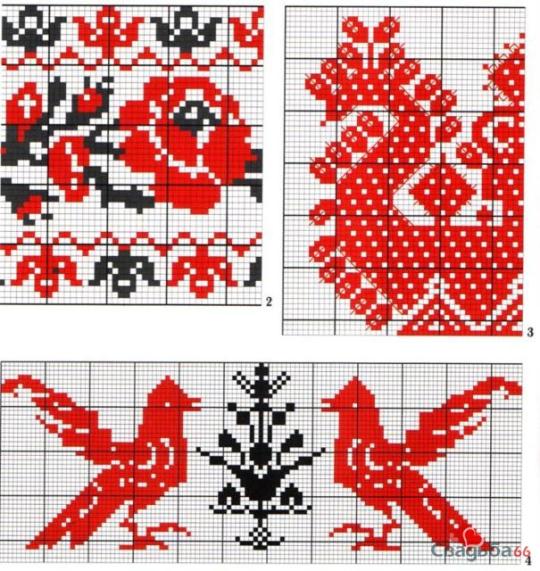 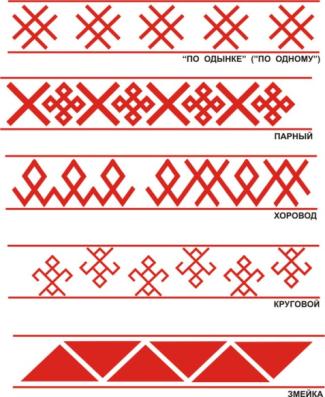 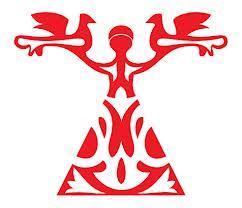 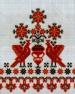 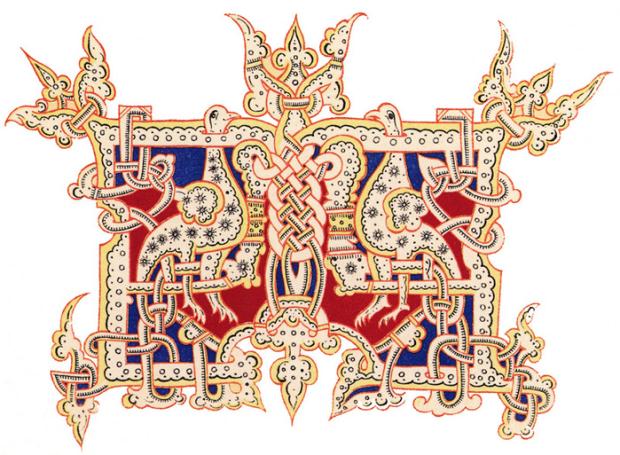 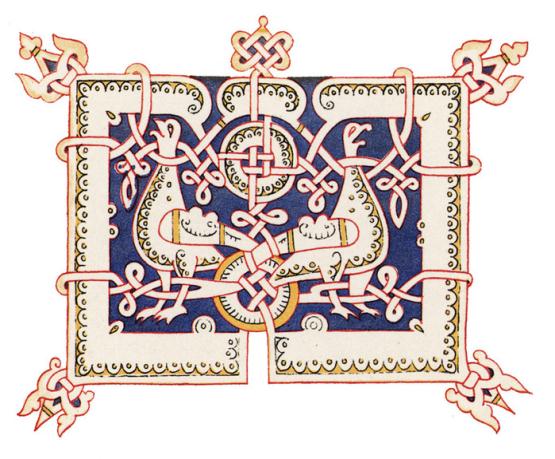 